Акция «Блокадный хлеб»В рамках акции «Блокадный хлеб» в нашем детском саду с детьми старшего дошкольного возраста  были проведены занятия, приуроченные к этой важной дате. Цель этих мероприятий: расширить представления детей о героическом подвиге жителей Ленинграда; формировать чувство патриотизма и умение сопереживать. 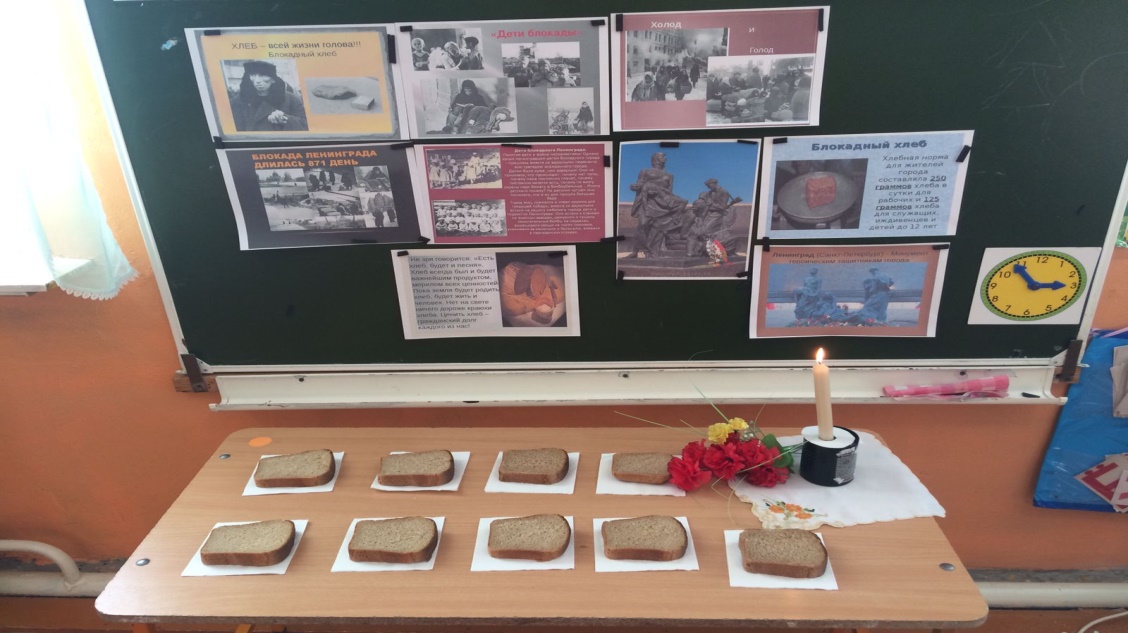 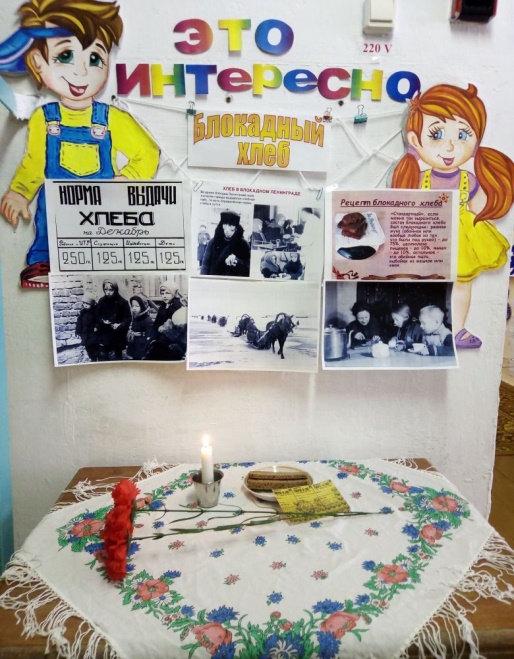 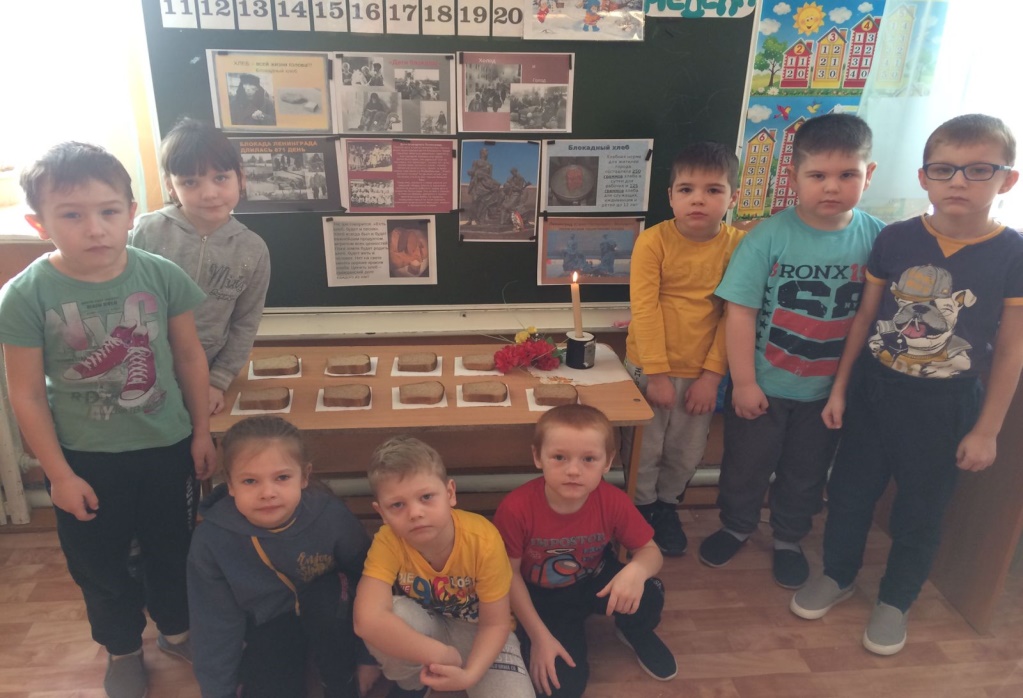 